上市公司董事长高端项目一、项目简介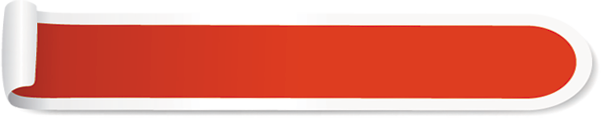 如果您也是——上市公司董事长、实际控股人具有上市条件的拟上市公司董事长国家战略新兴企业创始人行业隐形冠军知名企业、金融机构的高级管理人员相信您一定面临着——近年来两个席卷全球的重要动向：一、全球性政治经济新旧转化，资本市场的颠覆性裂变与重组已经开启；二、国内制度改革日新月异、风起云涌，技术创新与产业重组前所未有的挑战和机遇。历史的经验证明：所谓的“关口”、“危机”，都是改革的背景，也是发展的动力！秉持“培育新时代企业家”之宗旨，燕园商学院，依托国内外知名高校、国家智库，携商界精英，审时度势，勇于担当，为民族企业着想，启动“上市公司董事长高端项目”。该项目打破传统课堂教学模式和创始人及团队脱节的局限，帮助企业家把握大势，提升格局，驭管理之术，以舍我其谁的担当，共同铸就中国未来！二、项目优势前瞻政经大势：依托国内外知名高校、国家智库，立足于国家改革发展与产业整合的历史机遇，解读政策制定背景，剖析经济发展导向，提供全球最前沿的动态，帮助学员企业家在转型升级的关键节点，快人一步深谙大势、高人一等掌控天时，构建国际化视野，实现资源聚合。实战实效陪伴：知名企业家亲任授课，使学员企业家零距离感受巨人在成长过程中的心路历程、每个关口的千磨万难和关键成功因素；联合知名教授/资深顾问，深入破解企业成功模式，创造性开创“1+N”，即“创始人+高管”的集体学习模式，学员企业家全面提升，企业高管在所负责领域共同成长，以解决自身问题为导向，克服成长瓶颈。共享高端资源：打造中国顶尖的多场多层赋能平台。在这里，与企业家促膝交流，与投资家谈经论道，与各界精英深度对话，统筹资源、共享人脉。包括：依托国务院下属院士专家理事会，用国家引导科创项目和产业资本，为企业赋能科技内核；参与国务院组织的各项研讨会，为企业发声；帮助企业设立“博士后工作站”，成为北京大学校友，与北京大学共同打造国家级项目，享受政策红利；共享国家级媒体资源，量身打造企业专属通道，助力品牌提升……持续扶持成长：汲取深厚的燕园底蕴，与行业龙头企业通过游学、研讨会、论坛、一对一辅导等形式，提供政策解读、投融资、兼并重组、管理咨询等多元服务，长期、持续与学员“伴随式成长”，不断构建企业家和企业成长所应该具备的能力，以实现价值最大化，永不毕业。三、导师阵容学者型官员冯希望：国务院新闻办原秘书长、内地与港澳经贸交流促进会会长李连仲：中央政策研究室原一局局长贾  康：财政部财政科学研究所原所长、全国政协委员范恒山：著名经济学家、国家发改委原副秘书长、中国区域科学协会名誉会长魏建国：商务部原副部长、中国国际经济交流中心副理事长兼常务副主任吴  江：中国人事科学院院长、第十一届全国政协委员、国务院特殊津贴专家李佐军：国务院资源与环境政策研究所副所长、著名经济学家肖金成：中国宏观经济研究院研究员、国务院特殊津贴专家、中国社科院知名学者及经济学家、管理学家吴志强：瑞典皇家工程科学院院士、中国工程院院士、中国2010上海世博会总规划师杨  河：北京大学原党委副书记、北京大学马克思主义学院教授、博导        国家教材委员会专家委员董志勇：北京大学经济学院院长、北京大学市场经济研究中心主任王宏广：国家科技部发展战略研究院原副院长、教授王跃生：北京大学经济学院国际贸易与经济系系主任、北大国际经济所所长王  霆：中国政法大学商学院教授陈  勇：北京大学市场经济研究中心副主任、北京市区财政局原副局长、博士生导师李德峰：中央财经大学金融学院副院长丁  凯：中国人民大学继续学院院长、世界经济研究中心副主任企业家导师骆  奇：北京环球英才交流促进会海外高级专家、皇家物流与交通学会特许院士，工商管理博士项目首席导师汪潮涌：北京信中利国际控股有限公司董事长、国家经贸委顾问 高清东：上海复兴集团产业投资执行总经理、技术经济学博士李令魁：景翔国际融资租赁（中国）有限公司董事总经理刘正军：上海证券交易所高级执行经理、上海证券交易所第一任仲裁委员会委员国际师资埃尔文•罗斯：美国经济学家获诺贝尔经济学奖莱蒙•卡萨德苏斯-马萨内尔：哈佛商学院克兰内特学院赫尔曼籍工商管理教授马丁•沃尔夫：英国《金融时报》副主编及首席经济评论员黄万盛：美国哈佛大学燕京学社研究员、国际知名学者四、课程模块五、同行学员感言在燕园商学院参加了很多课程，幸遇许多大师，引领我驰聘古今，融会中西，不断积蓄能量，乘势而上。我们公司也在这几年间走出国门，成为中国的一张文化名片。这次上市项目的推出，更为与众不同，有知名学者引领高度，还有“身经百战”的企业家伴随式同行，我一定不会错过！刘 兵 北京国艺中联文投科技股份有限公司董事长   文旅行业隐形冠军，国家级文化项目（北京奥运会开闭幕式、国庆70周年游行、“又见”系列）运作人，混合所有制改制（国资委入资）先行者在燕园，感恩大师们苦心孤诣，也有幸与众多优秀企业家同行，收获了真挚的同窗之谊，发掘了很多好公司和好投资机会，还便捷地招纳到许多北大清华等名校的学生，让我的事业不断更上层楼。期待各领域优秀的企业家们也走进燕园商学院，让我们一起，共创未来！共赢未来！陈荣 上海中路（集团）有限公司（600818）董事长知名投资家，多家上市公司实际控制人，上海市工商联主席企业上市后，突然失去了方向，都想退休了，在朋友推荐下接触上市公司董事长培育项目后，视野更阔、格局更高、更优质的资源加持、更优秀的同学互助，我能感受到完全不一样的能量场，激发了我二次创业的冲动。刘成义海南椰岛（集团）股份有限公司  （600238） CEO 管理上博采众长、运营中循道而行，燕园商学院带给我很多颠覆性的思考，让我不断突破个人局限，也给企业带了了战略思维和管理上的提升。融入燕园的学习已经成为我的骄傲和财富，我愿相伴一生。张骁勇北京顺鑫农业股份有限公司（000860）董事会办公室主任 作为一家全球经营的美国公司，我们一直致力于不断深入理解中国市场，在燕园商学院，我们做到了。我们也希望不断寻找优秀的合作伙伴，同时能够分享我们在全球的成功经验和众多资源。王大威，Cargill Group嘉吉集团中国区政府事业负责人嘉吉集团 全球农产品贸易巨头。成立于1865年，业务遍布60多个国家，2019年营收1135亿美元，在发布了35年的福布斯美国非上市公司排行榜中登顶33次六、报名选拔报名申请：填写报名申请表，提交个人信息及相关资料资格审核：由专家遴选委员会对申请人资格进行审核，确定初审录取名单，由项目办公室组织初审通过者进行集中面试录取通知：项目办公室向通过面试的申请者发放录取通知书、入学须知和学员注册表交费通知：申请人按照入学须知的要求填写学员注册表并寄回、交纳学费，并将交费凭证发送至项目办公室确认开课通知：项目办公室确认收款后，向学员开具发票并发放授课通知七、七、学制学费学制2年，每期以7次大学课堂，3次企业课堂、1次年度论坛和1次1周的海外选修课堂相结合每月利用一个周末上课1天半，资源研讨会半天学费68万；报名电话：010-53686668/13488823518/13488893598联系老师：刘老师 张老师 李老师上市公司董事长高端项目报名表                                                          编号：申请人声明本人谨此声明：我所提交的所有资料信息均真实可靠完整。我同意在必要的情况下提交原件以确认我的报名资格。报名表中个人自述完全由我本人完成。并愿对因虚假资料导致的申请失败或学籍的取消承担全部责任。我理解并同意关于所有报名材料归燕园商学院所有，无论录取与否均不退回的规定。申请人签名_____________________         申请日期______________________【模块一】核心模块：谙发展之势深谙中国未来——经济回顾和大势展望；产业转型和企业升级；财经生态和投融资环境洞察全球博弈——世界政经格局和演变；美欧的战略逻辑；区域化博弈；前沿科技及产业化动态；一带一路的产业机会明晰商业、文明演进——商业史：企业案例点评，勾画商业发展图谱；哲学史：精神家园的变迁；中国史和世界史：审视和预见：前世、今生和未来重温经济学——用经济学重构认知，搭建底层思维，洞悉商业本质，探寻发展规律【模块二】驭管理之术（“1+N”，即“创始人+高管”集体学习）战有常理而无定势——商业本质洞悉和模式创新占领顾客心智----营销的底层逻辑和创新玩法舆情监测和品牌管理——网络时代的品牌建设和危机公关打造高绩效团队----敏捷组织与精益管理锻造企业发展之魂----企业文化的厚积薄发升维突破——企业管理的数字化、智能化、生态化走向上市之路----投融资与公司治理【模块三】炼领袖气质精读毛泽东：政治智慧与领导艺术精读传统文化和跨国企业的领导力：跨文化交流与内生动力激发企业传承与基业长青：摆脱“富不过三代”的魔咒激活创新基因——海外探新（选修）【模块四】解格局之惑溯源----哲学智慧与人生思考思辨----企业家精神和商业伦理砺剑----逆境中崛起和自我超越生辉----儒释道基本精神与代表作精解 【模块五】信息整合与孵化平台时事互动；资源统筹；投融资对接；咨询支持；互助式“同学会”深度融合；实现多赢【模块六】认知升级政策辅导学员企业之间互访共享资源海外游学定期举办健康医疗讲座，围绕企业家及其家庭健康，整合国内外优质医疗资源，特邀国内顶级医学专家，为学员提供健康管理指导1、基本情况1、基本情况1、基本情况1、基本情况1、基本情况1、基本情况1、基本情况1、基本情况1、基本情况1、基本情况1、基本情况1、基本情况1、基本情况1、基本情况1、基本情况1、基本情况1、基本情况1、基本情况1、基本情况1、基本情况1、基本情况1、基本情况1、基本情况1、基本情况1、基本情况1、基本情况1、基本情况1、基本情况1、基本情况1、基本情况1、基本情况1、基本情况1、基本情况1、基本情况1、基本情况1、基本情况1、基本情况1、基本情况姓    名中文名字                      英文名（选填）                   中文名字                      英文名（选填）                   中文名字                      英文名（选填）                   中文名字                      英文名（选填）                   中文名字                      英文名（选填）                   中文名字                      英文名（选填）                   中文名字                      英文名（选填）                   中文名字                      英文名（选填）                   中文名字                      英文名（选填）                   中文名字                      英文名（选填）                   中文名字                      英文名（选填）                   中文名字                      英文名（选填）                   中文名字                      英文名（选填）                   中文名字                      英文名（选填）                   中文名字                      英文名（选填）                   中文名字                      英文名（选填）                   中文名字                      英文名（选填）                   中文名字                      英文名（选填）                   中文名字                      英文名（选填）                   中文名字                      英文名（选填）                   中文名字                      英文名（选填）                   中文名字                      英文名（选填）                   中文名字                      英文名（选填）                   中文名字                      英文名（选填）                   中文名字                      英文名（选填）                   中文名字                      英文名（选填）                   中文名字                      英文名（选填）                   中文名字                      英文名（选填）                   中文名字                      英文名（选填）                   中文名字                      英文名（选填）                   2寸蓝底免冠照片2寸蓝底免冠照片2寸蓝底免冠照片2寸蓝底免冠照片2寸蓝底免冠照片2寸蓝底免冠照片2寸蓝底免冠照片出生日期       年     月     日       年     月     日       年     月     日       年     月     日       年     月     日       年     月     日       年     月     日       年     月     日       年     月     日       年     月     日       年     月     日       年     月     日       年     月     日       年     月     日       年     月     日性    别性    别性    别性    别性    别性    别性    别□男      □女□男      □女□男      □女□男      □女□男      □女□男      □女□男      □女□男      □女2寸蓝底免冠照片2寸蓝底免冠照片2寸蓝底免冠照片2寸蓝底免冠照片2寸蓝底免冠照片2寸蓝底免冠照片2寸蓝底免冠照片籍    贯省（自治区/直辖市）                市（县）省（自治区/直辖市）                市（县）省（自治区/直辖市）                市（县）省（自治区/直辖市）                市（县）省（自治区/直辖市）                市（县）省（自治区/直辖市）                市（县）省（自治区/直辖市）                市（县）省（自治区/直辖市）                市（县）省（自治区/直辖市）                市（县）省（自治区/直辖市）                市（县）省（自治区/直辖市）                市（县）省（自治区/直辖市）                市（县）省（自治区/直辖市）                市（县）省（自治区/直辖市）                市（县）省（自治区/直辖市）                市（县）省（自治区/直辖市）                市（县）省（自治区/直辖市）                市（县）省（自治区/直辖市）                市（县）省（自治区/直辖市）                市（县）省（自治区/直辖市）                市（县）省（自治区/直辖市）                市（县）省（自治区/直辖市）                市（县）省（自治区/直辖市）                市（县）省（自治区/直辖市）                市（县）省（自治区/直辖市）                市（县）省（自治区/直辖市）                市（县）省（自治区/直辖市）                市（县）省（自治区/直辖市）                市（县）省（自治区/直辖市）                市（县）省（自治区/直辖市）                市（县）2寸蓝底免冠照片2寸蓝底免冠照片2寸蓝底免冠照片2寸蓝底免冠照片2寸蓝底免冠照片2寸蓝底免冠照片2寸蓝底免冠照片国    籍□中国   □其他____________□中国   □其他____________□中国   □其他____________□中国   □其他____________□中国   □其他____________□中国   □其他____________□中国   □其他____________□中国   □其他____________□中国   □其他____________□中国   □其他____________□中国   □其他____________□中国   □其他____________□中国   □其他____________□中国   □其他____________□中国   □其他____________□中国   □其他____________婚姻状况婚姻状况婚姻状况婚姻状况婚姻状况婚姻状况婚姻状况□未婚   □已婚□未婚   □已婚□未婚   □已婚□未婚   □已婚□未婚   □已婚□未婚   □已婚□未婚   □已婚2寸蓝底免冠照片2寸蓝底免冠照片2寸蓝底免冠照片2寸蓝底免冠照片2寸蓝底免冠照片2寸蓝底免冠照片2寸蓝底免冠照片民    族□汉族   □少数民族（请注明）________□汉族   □少数民族（请注明）________□汉族   □少数民族（请注明）________□汉族   □少数民族（请注明）________□汉族   □少数民族（请注明）________□汉族   □少数民族（请注明）________□汉族   □少数民族（请注明）________□汉族   □少数民族（请注明）________□汉族   □少数民族（请注明）________□汉族   □少数民族（请注明）________□汉族   □少数民族（请注明）________□汉族   □少数民族（请注明）________□汉族   □少数民族（请注明）________□汉族   □少数民族（请注明）________□汉族   □少数民族（请注明）________□汉族   □少数民族（请注明）________政治面貌政治面貌政治面貌政治面貌政治面貌政治面貌政治面貌2寸蓝底免冠照片2寸蓝底免冠照片2寸蓝底免冠照片2寸蓝底免冠照片2寸蓝底免冠照片2寸蓝底免冠照片2寸蓝底免冠照片证件类型 □身份证 □护照 □港澳台居民大陆通行证 □其他 （请注明）___________ □身份证 □护照 □港澳台居民大陆通行证 □其他 （请注明）___________ □身份证 □护照 □港澳台居民大陆通行证 □其他 （请注明）___________ □身份证 □护照 □港澳台居民大陆通行证 □其他 （请注明）___________ □身份证 □护照 □港澳台居民大陆通行证 □其他 （请注明）___________ □身份证 □护照 □港澳台居民大陆通行证 □其他 （请注明）___________ □身份证 □护照 □港澳台居民大陆通行证 □其他 （请注明）___________ □身份证 □护照 □港澳台居民大陆通行证 □其他 （请注明）___________ □身份证 □护照 □港澳台居民大陆通行证 □其他 （请注明）___________ □身份证 □护照 □港澳台居民大陆通行证 □其他 （请注明）___________ □身份证 □护照 □港澳台居民大陆通行证 □其他 （请注明）___________ □身份证 □护照 □港澳台居民大陆通行证 □其他 （请注明）___________ □身份证 □护照 □港澳台居民大陆通行证 □其他 （请注明）___________ □身份证 □护照 □港澳台居民大陆通行证 □其他 （请注明）___________ □身份证 □护照 □港澳台居民大陆通行证 □其他 （请注明）___________ □身份证 □护照 □港澳台居民大陆通行证 □其他 （请注明）___________ □身份证 □护照 □港澳台居民大陆通行证 □其他 （请注明）___________ □身份证 □护照 □港澳台居民大陆通行证 □其他 （请注明）___________ □身份证 □护照 □港澳台居民大陆通行证 □其他 （请注明）___________ □身份证 □护照 □港澳台居民大陆通行证 □其他 （请注明）___________ □身份证 □护照 □港澳台居民大陆通行证 □其他 （请注明）___________ □身份证 □护照 □港澳台居民大陆通行证 □其他 （请注明）___________ □身份证 □护照 □港澳台居民大陆通行证 □其他 （请注明）___________ □身份证 □护照 □港澳台居民大陆通行证 □其他 （请注明）___________ □身份证 □护照 □港澳台居民大陆通行证 □其他 （请注明）___________ □身份证 □护照 □港澳台居民大陆通行证 □其他 （请注明）___________ □身份证 □护照 □港澳台居民大陆通行证 □其他 （请注明）___________ □身份证 □护照 □港澳台居民大陆通行证 □其他 （请注明）___________ □身份证 □护照 □港澳台居民大陆通行证 □其他 （请注明）___________ □身份证 □护照 □港澳台居民大陆通行证 □其他 （请注明）___________2寸蓝底免冠照片2寸蓝底免冠照片2寸蓝底免冠照片2寸蓝底免冠照片2寸蓝底免冠照片2寸蓝底免冠照片2寸蓝底免冠照片证件号码办公电话手    机手    机手    机手    机手    机手    机手    机家庭电话电子邮箱电子邮箱电子邮箱电子邮箱电子邮箱电子邮箱电子邮箱请指定一位紧急联系人请指定一位紧急联系人请指定一位紧急联系人请指定一位紧急联系人请指定一位紧急联系人请指定一位紧急联系人请指定一位紧急联系人请指定一位紧急联系人请指定一位紧急联系人请指定一位紧急联系人请指定一位紧急联系人请指定一位紧急联系人请指定一位紧急联系人请指定一位紧急联系人请指定一位紧急联系人请指定一位紧急联系人请指定一位紧急联系人请指定一位紧急联系人请指定一位紧急联系人请指定一位紧急联系人请指定一位紧急联系人请指定一位紧急联系人请指定一位紧急联系人请指定一位紧急联系人请指定一位紧急联系人请指定一位紧急联系人请指定一位紧急联系人请指定一位紧急联系人请指定一位紧急联系人请指定一位紧急联系人请指定一位紧急联系人请指定一位紧急联系人请指定一位紧急联系人请指定一位紧急联系人请指定一位紧急联系人请指定一位紧急联系人请指定一位紧急联系人请指定一位紧急联系人姓   名性    别性    别性    别性    别性    别性    别性    别□先生              □女士□先生              □女士□先生              □女士□先生              □女士□先生              □女士□先生              □女士□先生              □女士□先生              □女士□先生              □女士□先生              □女士□先生              □女士□先生              □女士□先生              □女士□先生              □女士□先生              □女士手    机电    话电    话电    话电    话电    话电    话电    话通讯住址邮   编邮   编邮   编邮   编  2、工作背景  2、工作背景  2、工作背景  2、工作背景  2、工作背景  2、工作背景  2、工作背景  2、工作背景  2、工作背景  2、工作背景  2、工作背景  2、工作背景  2、工作背景  2、工作背景  2、工作背景  2、工作背景  2、工作背景  2、工作背景  2、工作背景  2、工作背景  2、工作背景  2、工作背景  2、工作背景  2、工作背景  2、工作背景  2、工作背景  2、工作背景  2、工作背景  2、工作背景  2、工作背景  2、工作背景  2、工作背景  2、工作背景  2、工作背景  2、工作背景  2、工作背景  2、工作背景  2、工作背景工作经验全职工作时间             年                担任管理工作时间         年全职工作时间             年                担任管理工作时间         年全职工作时间             年                担任管理工作时间         年全职工作时间             年                担任管理工作时间         年全职工作时间             年                担任管理工作时间         年全职工作时间             年                担任管理工作时间         年全职工作时间             年                担任管理工作时间         年全职工作时间             年                担任管理工作时间         年全职工作时间             年                担任管理工作时间         年全职工作时间             年                担任管理工作时间         年全职工作时间             年                担任管理工作时间         年全职工作时间             年                担任管理工作时间         年全职工作时间             年                担任管理工作时间         年全职工作时间             年                担任管理工作时间         年全职工作时间             年                担任管理工作时间         年全职工作时间             年                担任管理工作时间         年全职工作时间             年                担任管理工作时间         年全职工作时间             年                担任管理工作时间         年全职工作时间             年                担任管理工作时间         年全职工作时间             年                担任管理工作时间         年全职工作时间             年                担任管理工作时间         年全职工作时间             年                担任管理工作时间         年全职工作时间             年                担任管理工作时间         年全职工作时间             年                担任管理工作时间         年全职工作时间             年                担任管理工作时间         年全职工作时间             年                担任管理工作时间         年全职工作时间             年                担任管理工作时间         年全职工作时间             年                担任管理工作时间         年全职工作时间             年                担任管理工作时间         年全职工作时间             年                担任管理工作时间         年全职工作时间             年                担任管理工作时间         年全职工作时间             年                担任管理工作时间         年全职工作时间             年                担任管理工作时间         年全职工作时间             年                担任管理工作时间         年全职工作时间             年                担任管理工作时间         年全职工作时间             年                担任管理工作时间         年全职工作时间             年                担任管理工作时间         年现任单位（中文名称）单位网址公司总资产公司上年销售额公司上年销售额公司上年销售额公司上年销售额公司上年销售额公司上年销售额公司上年销售额公司上年销售额                     （万元）                     （万元）                     （万元）                     （万元）                     （万元）                     （万元）                     （万元）                     （万元）                     （万元）                     （万元）                     （万元）                     （万元）是否上市公司  □  是             □  否        在                           证券交易所上市    股票代码                        □  是             □  否        在                           证券交易所上市    股票代码                        □  是             □  否        在                           证券交易所上市    股票代码                        □  是             □  否        在                           证券交易所上市    股票代码                        □  是             □  否        在                           证券交易所上市    股票代码                        □  是             □  否        在                           证券交易所上市    股票代码                        □  是             □  否        在                           证券交易所上市    股票代码                        □  是             □  否        在                           证券交易所上市    股票代码                        □  是             □  否        在                           证券交易所上市    股票代码                        □  是             □  否        在                           证券交易所上市    股票代码                        □  是             □  否        在                           证券交易所上市    股票代码                        □  是             □  否        在                           证券交易所上市    股票代码                        □  是             □  否        在                           证券交易所上市    股票代码                        □  是             □  否        在                           证券交易所上市    股票代码                        □  是             □  否        在                           证券交易所上市    股票代码                        □  是             □  否        在                           证券交易所上市    股票代码                        □  是             □  否        在                           证券交易所上市    股票代码                        □  是             □  否        在                           证券交易所上市    股票代码                        □  是             □  否        在                           证券交易所上市    股票代码                        □  是             □  否        在                           证券交易所上市    股票代码                        □  是             □  否        在                           证券交易所上市    股票代码                        □  是             □  否        在                           证券交易所上市    股票代码                        □  是             □  否        在                           证券交易所上市    股票代码                        □  是             □  否        在                           证券交易所上市    股票代码                        □  是             □  否        在                           证券交易所上市    股票代码                        □  是             □  否        在                           证券交易所上市    股票代码                        □  是             □  否        在                           证券交易所上市    股票代码                        □  是             □  否        在                           证券交易所上市    股票代码                        □  是             □  否        在                           证券交易所上市    股票代码                        □  是             □  否        在                           证券交易所上市    股票代码                        □  是             □  否        在                           证券交易所上市    股票代码                        □  是             □  否        在                           证券交易所上市    股票代码                        □  是             □  否        在                           证券交易所上市    股票代码                        □  是             □  否        在                           证券交易所上市    股票代码                        □  是             □  否        在                           证券交易所上市    股票代码                        □  是             □  否        在                           证券交易所上市    股票代码                        □  是             □  否        在                           证券交易所上市    股票代码                      公司规模________ 人________ 人________ 人担任职务担任职务担任职务担任职务担任职务担任职务担任职务掌管经费额度掌管经费额度掌管经费额度掌管经费额度掌管经费额度掌管经费额度掌管经费额度掌管经费额度掌管经费额度              （万元）              （万元）              （万元）              （万元）              （万元）              （万元）              （万元）企业性质□国营   □民营   □外商独资   □中外合资   其它（请注明） __________□国营   □民营   □外商独资   □中外合资   其它（请注明） __________□国营   □民营   □外商独资   □中外合资   其它（请注明） __________□国营   □民营   □外商独资   □中外合资   其它（请注明） __________□国营   □民营   □外商独资   □中外合资   其它（请注明） __________□国营   □民营   □外商独资   □中外合资   其它（请注明） __________□国营   □民营   □外商独资   □中外合资   其它（请注明） __________□国营   □民营   □外商独资   □中外合资   其它（请注明） __________□国营   □民营   □外商独资   □中外合资   其它（请注明） __________□国营   □民营   □外商独资   □中外合资   其它（请注明） __________□国营   □民营   □外商独资   □中外合资   其它（请注明） __________□国营   □民营   □外商独资   □中外合资   其它（请注明） __________□国营   □民营   □外商独资   □中外合资   其它（请注明） __________□国营   □民营   □外商独资   □中外合资   其它（请注明） __________□国营   □民营   □外商独资   □中外合资   其它（请注明） __________□国营   □民营   □外商独资   □中外合资   其它（请注明） __________□国营   □民营   □外商独资   □中外合资   其它（请注明） __________□国营   □民营   □外商独资   □中外合资   其它（请注明） __________□国营   □民营   □外商独资   □中外合资   其它（请注明） __________□国营   □民营   □外商独资   □中外合资   其它（请注明） __________□国营   □民营   □外商独资   □中外合资   其它（请注明） __________□国营   □民营   □外商独资   □中外合资   其它（请注明） __________□国营   □民营   □外商独资   □中外合资   其它（请注明） __________□国营   □民营   □外商独资   □中外合资   其它（请注明） __________□国营   □民营   □外商独资   □中外合资   其它（请注明） __________□国营   □民营   □外商独资   □中外合资   其它（请注明） __________□国营   □民营   □外商独资   □中外合资   其它（请注明） __________□国营   □民营   □外商独资   □中外合资   其它（请注明） __________□国营   □民营   □外商独资   □中外合资   其它（请注明） __________□国营   □民营   □外商独资   □中外合资   其它（请注明） __________股份制公司  □是  □否股份制公司  □是  □否股份制公司  □是  □否股份制公司  □是  □否股份制公司  □是  □否股份制公司  □是  □否股份制公司  □是  □否现职单位所属行业现职单位所属行业现职单位所属行业现职单位所属行业现职单位所属行业现职单位所属行业现职单位所属行业现职单位所属行业现职单位所属行业现职单位所属行业现职单位所属行业现职单位所属行业现职单位所属行业现职单位所属行业现职单位所属行业现职单位所属行业现职单位所属行业现职单位所属行业现职单位所属行业现职单位所属行业现职单位所属行业现职单位所属行业现职单位所属行业现职单位所属行业现职单位所属行业现职单位所属行业现职单位所属行业现职单位所属行业现职单位所属行业现职单位所属行业现职单位所属行业现职单位所属行业现职单位所属行业现职单位所属行业现职单位所属行业现职单位所属行业现职单位所属行业现职单位所属行业请填写行业分类代码：___________请填写行业分类代码：___________请填写行业分类代码：___________请填写行业分类代码：___________请填写行业分类代码：___________请填写行业分类代码：___________请填写行业分类代码：___________请填写行业分类代码：___________请填写行业分类代码：___________请填写行业分类代码：___________请填写行业分类代码：___________请填写行业分类代码：___________请填写行业分类代码：___________请填写行业分类代码：___________请填写行业分类代码：___________请填写行业分类代码：___________请填写行业分类代码：___________请填写行业分类代码：___________请填写行业分类代码：___________请填写行业分类代码：___________请填写行业分类代码：___________请填写行业分类代码：___________请填写行业分类代码：___________请填写行业分类代码：___________请填写行业分类代码：___________请填写行业分类代码：___________请填写行业分类代码：___________请填写行业分类代码：___________请填写行业分类代码：___________请填写行业分类代码：___________请填写行业分类代码：___________请填写行业分类代码：___________请填写行业分类代码：___________请填写行业分类代码：___________请填写行业分类代码：___________请填写行业分类代码：___________请填写行业分类代码：___________请填写行业分类代码：___________1.制造加工、生物制药2.电信基础设施建设和运营3.广告和公关服务4.法律服务5.交通运输、物流配送、仓储和邮政服务6.党政事业部门和有关社会团体7.零售、批发分销和其余商业服务	8.教育培训和科学研究9.农、林、牧、渔业	、采掘、地质勘探和水利建设10.房屋、道路及其余基础建设的建筑和设计11.银行、证券和其它金融服务1.制造加工、生物制药2.电信基础设施建设和运营3.广告和公关服务4.法律服务5.交通运输、物流配送、仓储和邮政服务6.党政事业部门和有关社会团体7.零售、批发分销和其余商业服务	8.教育培训和科学研究9.农、林、牧、渔业	、采掘、地质勘探和水利建设10.房屋、道路及其余基础建设的建筑和设计11.银行、证券和其它金融服务1.制造加工、生物制药2.电信基础设施建设和运营3.广告和公关服务4.法律服务5.交通运输、物流配送、仓储和邮政服务6.党政事业部门和有关社会团体7.零售、批发分销和其余商业服务	8.教育培训和科学研究9.农、林、牧、渔业	、采掘、地质勘探和水利建设10.房屋、道路及其余基础建设的建筑和设计11.银行、证券和其它金融服务1.制造加工、生物制药2.电信基础设施建设和运营3.广告和公关服务4.法律服务5.交通运输、物流配送、仓储和邮政服务6.党政事业部门和有关社会团体7.零售、批发分销和其余商业服务	8.教育培训和科学研究9.农、林、牧、渔业	、采掘、地质勘探和水利建设10.房屋、道路及其余基础建设的建筑和设计11.银行、证券和其它金融服务1.制造加工、生物制药2.电信基础设施建设和运营3.广告和公关服务4.法律服务5.交通运输、物流配送、仓储和邮政服务6.党政事业部门和有关社会团体7.零售、批发分销和其余商业服务	8.教育培训和科学研究9.农、林、牧、渔业	、采掘、地质勘探和水利建设10.房屋、道路及其余基础建设的建筑和设计11.银行、证券和其它金融服务1.制造加工、生物制药2.电信基础设施建设和运营3.广告和公关服务4.法律服务5.交通运输、物流配送、仓储和邮政服务6.党政事业部门和有关社会团体7.零售、批发分销和其余商业服务	8.教育培训和科学研究9.农、林、牧、渔业	、采掘、地质勘探和水利建设10.房屋、道路及其余基础建设的建筑和设计11.银行、证券和其它金融服务1.制造加工、生物制药2.电信基础设施建设和运营3.广告和公关服务4.法律服务5.交通运输、物流配送、仓储和邮政服务6.党政事业部门和有关社会团体7.零售、批发分销和其余商业服务	8.教育培训和科学研究9.农、林、牧、渔业	、采掘、地质勘探和水利建设10.房屋、道路及其余基础建设的建筑和设计11.银行、证券和其它金融服务1.制造加工、生物制药2.电信基础设施建设和运营3.广告和公关服务4.法律服务5.交通运输、物流配送、仓储和邮政服务6.党政事业部门和有关社会团体7.零售、批发分销和其余商业服务	8.教育培训和科学研究9.农、林、牧、渔业	、采掘、地质勘探和水利建设10.房屋、道路及其余基础建设的建筑和设计11.银行、证券和其它金融服务1.制造加工、生物制药2.电信基础设施建设和运营3.广告和公关服务4.法律服务5.交通运输、物流配送、仓储和邮政服务6.党政事业部门和有关社会团体7.零售、批发分销和其余商业服务	8.教育培训和科学研究9.农、林、牧、渔业	、采掘、地质勘探和水利建设10.房屋、道路及其余基础建设的建筑和设计11.银行、证券和其它金融服务1.制造加工、生物制药2.电信基础设施建设和运营3.广告和公关服务4.法律服务5.交通运输、物流配送、仓储和邮政服务6.党政事业部门和有关社会团体7.零售、批发分销和其余商业服务	8.教育培训和科学研究9.农、林、牧、渔业	、采掘、地质勘探和水利建设10.房屋、道路及其余基础建设的建筑和设计11.银行、证券和其它金融服务1.制造加工、生物制药2.电信基础设施建设和运营3.广告和公关服务4.法律服务5.交通运输、物流配送、仓储和邮政服务6.党政事业部门和有关社会团体7.零售、批发分销和其余商业服务	8.教育培训和科学研究9.农、林、牧、渔业	、采掘、地质勘探和水利建设10.房屋、道路及其余基础建设的建筑和设计11.银行、证券和其它金融服务1.制造加工、生物制药2.电信基础设施建设和运营3.广告和公关服务4.法律服务5.交通运输、物流配送、仓储和邮政服务6.党政事业部门和有关社会团体7.零售、批发分销和其余商业服务	8.教育培训和科学研究9.农、林、牧、渔业	、采掘、地质勘探和水利建设10.房屋、道路及其余基础建设的建筑和设计11.银行、证券和其它金融服务1.制造加工、生物制药2.电信基础设施建设和运营3.广告和公关服务4.法律服务5.交通运输、物流配送、仓储和邮政服务6.党政事业部门和有关社会团体7.零售、批发分销和其余商业服务	8.教育培训和科学研究9.农、林、牧、渔业	、采掘、地质勘探和水利建设10.房屋、道路及其余基础建设的建筑和设计11.银行、证券和其它金融服务1.制造加工、生物制药2.电信基础设施建设和运营3.广告和公关服务4.法律服务5.交通运输、物流配送、仓储和邮政服务6.党政事业部门和有关社会团体7.零售、批发分销和其余商业服务	8.教育培训和科学研究9.农、林、牧、渔业	、采掘、地质勘探和水利建设10.房屋、道路及其余基础建设的建筑和设计11.银行、证券和其它金融服务12.计算机软硬件、互联网等信息技术和产品生产和服务（IT）13.管理等商业咨询服务14.酒店服务和旅游服务业15.贸易和中介服务16.医疗卫生和社会福利17.文化艺术、娱乐和广播电影电视18.出版、印刷业19.房地产经营服务业20.电力、煤气及水的生产和供应业21.非赢利性机构组织22.其它（请注明）____________12.计算机软硬件、互联网等信息技术和产品生产和服务（IT）13.管理等商业咨询服务14.酒店服务和旅游服务业15.贸易和中介服务16.医疗卫生和社会福利17.文化艺术、娱乐和广播电影电视18.出版、印刷业19.房地产经营服务业20.电力、煤气及水的生产和供应业21.非赢利性机构组织22.其它（请注明）____________12.计算机软硬件、互联网等信息技术和产品生产和服务（IT）13.管理等商业咨询服务14.酒店服务和旅游服务业15.贸易和中介服务16.医疗卫生和社会福利17.文化艺术、娱乐和广播电影电视18.出版、印刷业19.房地产经营服务业20.电力、煤气及水的生产和供应业21.非赢利性机构组织22.其它（请注明）____________12.计算机软硬件、互联网等信息技术和产品生产和服务（IT）13.管理等商业咨询服务14.酒店服务和旅游服务业15.贸易和中介服务16.医疗卫生和社会福利17.文化艺术、娱乐和广播电影电视18.出版、印刷业19.房地产经营服务业20.电力、煤气及水的生产和供应业21.非赢利性机构组织22.其它（请注明）____________12.计算机软硬件、互联网等信息技术和产品生产和服务（IT）13.管理等商业咨询服务14.酒店服务和旅游服务业15.贸易和中介服务16.医疗卫生和社会福利17.文化艺术、娱乐和广播电影电视18.出版、印刷业19.房地产经营服务业20.电力、煤气及水的生产和供应业21.非赢利性机构组织22.其它（请注明）____________12.计算机软硬件、互联网等信息技术和产品生产和服务（IT）13.管理等商业咨询服务14.酒店服务和旅游服务业15.贸易和中介服务16.医疗卫生和社会福利17.文化艺术、娱乐和广播电影电视18.出版、印刷业19.房地产经营服务业20.电力、煤气及水的生产和供应业21.非赢利性机构组织22.其它（请注明）____________12.计算机软硬件、互联网等信息技术和产品生产和服务（IT）13.管理等商业咨询服务14.酒店服务和旅游服务业15.贸易和中介服务16.医疗卫生和社会福利17.文化艺术、娱乐和广播电影电视18.出版、印刷业19.房地产经营服务业20.电力、煤气及水的生产和供应业21.非赢利性机构组织22.其它（请注明）____________12.计算机软硬件、互联网等信息技术和产品生产和服务（IT）13.管理等商业咨询服务14.酒店服务和旅游服务业15.贸易和中介服务16.医疗卫生和社会福利17.文化艺术、娱乐和广播电影电视18.出版、印刷业19.房地产经营服务业20.电力、煤气及水的生产和供应业21.非赢利性机构组织22.其它（请注明）____________12.计算机软硬件、互联网等信息技术和产品生产和服务（IT）13.管理等商业咨询服务14.酒店服务和旅游服务业15.贸易和中介服务16.医疗卫生和社会福利17.文化艺术、娱乐和广播电影电视18.出版、印刷业19.房地产经营服务业20.电力、煤气及水的生产和供应业21.非赢利性机构组织22.其它（请注明）____________12.计算机软硬件、互联网等信息技术和产品生产和服务（IT）13.管理等商业咨询服务14.酒店服务和旅游服务业15.贸易和中介服务16.医疗卫生和社会福利17.文化艺术、娱乐和广播电影电视18.出版、印刷业19.房地产经营服务业20.电力、煤气及水的生产和供应业21.非赢利性机构组织22.其它（请注明）____________12.计算机软硬件、互联网等信息技术和产品生产和服务（IT）13.管理等商业咨询服务14.酒店服务和旅游服务业15.贸易和中介服务16.医疗卫生和社会福利17.文化艺术、娱乐和广播电影电视18.出版、印刷业19.房地产经营服务业20.电力、煤气及水的生产和供应业21.非赢利性机构组织22.其它（请注明）____________12.计算机软硬件、互联网等信息技术和产品生产和服务（IT）13.管理等商业咨询服务14.酒店服务和旅游服务业15.贸易和中介服务16.医疗卫生和社会福利17.文化艺术、娱乐和广播电影电视18.出版、印刷业19.房地产经营服务业20.电力、煤气及水的生产和供应业21.非赢利性机构组织22.其它（请注明）____________12.计算机软硬件、互联网等信息技术和产品生产和服务（IT）13.管理等商业咨询服务14.酒店服务和旅游服务业15.贸易和中介服务16.医疗卫生和社会福利17.文化艺术、娱乐和广播电影电视18.出版、印刷业19.房地产经营服务业20.电力、煤气及水的生产和供应业21.非赢利性机构组织22.其它（请注明）____________12.计算机软硬件、互联网等信息技术和产品生产和服务（IT）13.管理等商业咨询服务14.酒店服务和旅游服务业15.贸易和中介服务16.医疗卫生和社会福利17.文化艺术、娱乐和广播电影电视18.出版、印刷业19.房地产经营服务业20.电力、煤气及水的生产和供应业21.非赢利性机构组织22.其它（请注明）____________12.计算机软硬件、互联网等信息技术和产品生产和服务（IT）13.管理等商业咨询服务14.酒店服务和旅游服务业15.贸易和中介服务16.医疗卫生和社会福利17.文化艺术、娱乐和广播电影电视18.出版、印刷业19.房地产经营服务业20.电力、煤气及水的生产和供应业21.非赢利性机构组织22.其它（请注明）____________12.计算机软硬件、互联网等信息技术和产品生产和服务（IT）13.管理等商业咨询服务14.酒店服务和旅游服务业15.贸易和中介服务16.医疗卫生和社会福利17.文化艺术、娱乐和广播电影电视18.出版、印刷业19.房地产经营服务业20.电力、煤气及水的生产和供应业21.非赢利性机构组织22.其它（请注明）____________12.计算机软硬件、互联网等信息技术和产品生产和服务（IT）13.管理等商业咨询服务14.酒店服务和旅游服务业15.贸易和中介服务16.医疗卫生和社会福利17.文化艺术、娱乐和广播电影电视18.出版、印刷业19.房地产经营服务业20.电力、煤气及水的生产和供应业21.非赢利性机构组织22.其它（请注明）____________12.计算机软硬件、互联网等信息技术和产品生产和服务（IT）13.管理等商业咨询服务14.酒店服务和旅游服务业15.贸易和中介服务16.医疗卫生和社会福利17.文化艺术、娱乐和广播电影电视18.出版、印刷业19.房地产经营服务业20.电力、煤气及水的生产和供应业21.非赢利性机构组织22.其它（请注明）____________12.计算机软硬件、互联网等信息技术和产品生产和服务（IT）13.管理等商业咨询服务14.酒店服务和旅游服务业15.贸易和中介服务16.医疗卫生和社会福利17.文化艺术、娱乐和广播电影电视18.出版、印刷业19.房地产经营服务业20.电力、煤气及水的生产和供应业21.非赢利性机构组织22.其它（请注明）____________12.计算机软硬件、互联网等信息技术和产品生产和服务（IT）13.管理等商业咨询服务14.酒店服务和旅游服务业15.贸易和中介服务16.医疗卫生和社会福利17.文化艺术、娱乐和广播电影电视18.出版、印刷业19.房地产经营服务业20.电力、煤气及水的生产和供应业21.非赢利性机构组织22.其它（请注明）____________12.计算机软硬件、互联网等信息技术和产品生产和服务（IT）13.管理等商业咨询服务14.酒店服务和旅游服务业15.贸易和中介服务16.医疗卫生和社会福利17.文化艺术、娱乐和广播电影电视18.出版、印刷业19.房地产经营服务业20.电力、煤气及水的生产和供应业21.非赢利性机构组织22.其它（请注明）____________12.计算机软硬件、互联网等信息技术和产品生产和服务（IT）13.管理等商业咨询服务14.酒店服务和旅游服务业15.贸易和中介服务16.医疗卫生和社会福利17.文化艺术、娱乐和广播电影电视18.出版、印刷业19.房地产经营服务业20.电力、煤气及水的生产和供应业21.非赢利性机构组织22.其它（请注明）____________12.计算机软硬件、互联网等信息技术和产品生产和服务（IT）13.管理等商业咨询服务14.酒店服务和旅游服务业15.贸易和中介服务16.医疗卫生和社会福利17.文化艺术、娱乐和广播电影电视18.出版、印刷业19.房地产经营服务业20.电力、煤气及水的生产和供应业21.非赢利性机构组织22.其它（请注明）____________12.计算机软硬件、互联网等信息技术和产品生产和服务（IT）13.管理等商业咨询服务14.酒店服务和旅游服务业15.贸易和中介服务16.医疗卫生和社会福利17.文化艺术、娱乐和广播电影电视18.出版、印刷业19.房地产经营服务业20.电力、煤气及水的生产和供应业21.非赢利性机构组织22.其它（请注明）____________请您阐述自从事管理工作以来的经历，以及目前工作之外兼任的其他社会职务。此项内容非常重要，将对资格审核有至关重要的影响，请详细阐述。请从最近填起（可用A4纸补充）请您阐述自从事管理工作以来的经历，以及目前工作之外兼任的其他社会职务。此项内容非常重要，将对资格审核有至关重要的影响，请详细阐述。请从最近填起（可用A4纸补充）请您阐述自从事管理工作以来的经历，以及目前工作之外兼任的其他社会职务。此项内容非常重要，将对资格审核有至关重要的影响，请详细阐述。请从最近填起（可用A4纸补充）请您阐述自从事管理工作以来的经历，以及目前工作之外兼任的其他社会职务。此项内容非常重要，将对资格审核有至关重要的影响，请详细阐述。请从最近填起（可用A4纸补充）请您阐述自从事管理工作以来的经历，以及目前工作之外兼任的其他社会职务。此项内容非常重要，将对资格审核有至关重要的影响，请详细阐述。请从最近填起（可用A4纸补充）请您阐述自从事管理工作以来的经历，以及目前工作之外兼任的其他社会职务。此项内容非常重要，将对资格审核有至关重要的影响，请详细阐述。请从最近填起（可用A4纸补充）请您阐述自从事管理工作以来的经历，以及目前工作之外兼任的其他社会职务。此项内容非常重要，将对资格审核有至关重要的影响，请详细阐述。请从最近填起（可用A4纸补充）请您阐述自从事管理工作以来的经历，以及目前工作之外兼任的其他社会职务。此项内容非常重要，将对资格审核有至关重要的影响，请详细阐述。请从最近填起（可用A4纸补充）请您阐述自从事管理工作以来的经历，以及目前工作之外兼任的其他社会职务。此项内容非常重要，将对资格审核有至关重要的影响，请详细阐述。请从最近填起（可用A4纸补充）请您阐述自从事管理工作以来的经历，以及目前工作之外兼任的其他社会职务。此项内容非常重要，将对资格审核有至关重要的影响，请详细阐述。请从最近填起（可用A4纸补充）请您阐述自从事管理工作以来的经历，以及目前工作之外兼任的其他社会职务。此项内容非常重要，将对资格审核有至关重要的影响，请详细阐述。请从最近填起（可用A4纸补充）请您阐述自从事管理工作以来的经历，以及目前工作之外兼任的其他社会职务。此项内容非常重要，将对资格审核有至关重要的影响，请详细阐述。请从最近填起（可用A4纸补充）请您阐述自从事管理工作以来的经历，以及目前工作之外兼任的其他社会职务。此项内容非常重要，将对资格审核有至关重要的影响，请详细阐述。请从最近填起（可用A4纸补充）请您阐述自从事管理工作以来的经历，以及目前工作之外兼任的其他社会职务。此项内容非常重要，将对资格审核有至关重要的影响，请详细阐述。请从最近填起（可用A4纸补充）请您阐述自从事管理工作以来的经历，以及目前工作之外兼任的其他社会职务。此项内容非常重要，将对资格审核有至关重要的影响，请详细阐述。请从最近填起（可用A4纸补充）请您阐述自从事管理工作以来的经历，以及目前工作之外兼任的其他社会职务。此项内容非常重要，将对资格审核有至关重要的影响，请详细阐述。请从最近填起（可用A4纸补充）请您阐述自从事管理工作以来的经历，以及目前工作之外兼任的其他社会职务。此项内容非常重要，将对资格审核有至关重要的影响，请详细阐述。请从最近填起（可用A4纸补充）请您阐述自从事管理工作以来的经历，以及目前工作之外兼任的其他社会职务。此项内容非常重要，将对资格审核有至关重要的影响，请详细阐述。请从最近填起（可用A4纸补充）请您阐述自从事管理工作以来的经历，以及目前工作之外兼任的其他社会职务。此项内容非常重要，将对资格审核有至关重要的影响，请详细阐述。请从最近填起（可用A4纸补充）请您阐述自从事管理工作以来的经历，以及目前工作之外兼任的其他社会职务。此项内容非常重要，将对资格审核有至关重要的影响，请详细阐述。请从最近填起（可用A4纸补充）请您阐述自从事管理工作以来的经历，以及目前工作之外兼任的其他社会职务。此项内容非常重要，将对资格审核有至关重要的影响，请详细阐述。请从最近填起（可用A4纸补充）请您阐述自从事管理工作以来的经历，以及目前工作之外兼任的其他社会职务。此项内容非常重要，将对资格审核有至关重要的影响，请详细阐述。请从最近填起（可用A4纸补充）请您阐述自从事管理工作以来的经历，以及目前工作之外兼任的其他社会职务。此项内容非常重要，将对资格审核有至关重要的影响，请详细阐述。请从最近填起（可用A4纸补充）请您阐述自从事管理工作以来的经历，以及目前工作之外兼任的其他社会职务。此项内容非常重要，将对资格审核有至关重要的影响，请详细阐述。请从最近填起（可用A4纸补充）请您阐述自从事管理工作以来的经历，以及目前工作之外兼任的其他社会职务。此项内容非常重要，将对资格审核有至关重要的影响，请详细阐述。请从最近填起（可用A4纸补充）请您阐述自从事管理工作以来的经历，以及目前工作之外兼任的其他社会职务。此项内容非常重要，将对资格审核有至关重要的影响，请详细阐述。请从最近填起（可用A4纸补充）请您阐述自从事管理工作以来的经历，以及目前工作之外兼任的其他社会职务。此项内容非常重要，将对资格审核有至关重要的影响，请详细阐述。请从最近填起（可用A4纸补充）请您阐述自从事管理工作以来的经历，以及目前工作之外兼任的其他社会职务。此项内容非常重要，将对资格审核有至关重要的影响，请详细阐述。请从最近填起（可用A4纸补充）请您阐述自从事管理工作以来的经历，以及目前工作之外兼任的其他社会职务。此项内容非常重要，将对资格审核有至关重要的影响，请详细阐述。请从最近填起（可用A4纸补充）请您阐述自从事管理工作以来的经历，以及目前工作之外兼任的其他社会职务。此项内容非常重要，将对资格审核有至关重要的影响，请详细阐述。请从最近填起（可用A4纸补充）请您阐述自从事管理工作以来的经历，以及目前工作之外兼任的其他社会职务。此项内容非常重要，将对资格审核有至关重要的影响，请详细阐述。请从最近填起（可用A4纸补充）请您阐述自从事管理工作以来的经历，以及目前工作之外兼任的其他社会职务。此项内容非常重要，将对资格审核有至关重要的影响，请详细阐述。请从最近填起（可用A4纸补充）请您阐述自从事管理工作以来的经历，以及目前工作之外兼任的其他社会职务。此项内容非常重要，将对资格审核有至关重要的影响，请详细阐述。请从最近填起（可用A4纸补充）请您阐述自从事管理工作以来的经历，以及目前工作之外兼任的其他社会职务。此项内容非常重要，将对资格审核有至关重要的影响，请详细阐述。请从最近填起（可用A4纸补充）请您阐述自从事管理工作以来的经历，以及目前工作之外兼任的其他社会职务。此项内容非常重要，将对资格审核有至关重要的影响，请详细阐述。请从最近填起（可用A4纸补充）请您阐述自从事管理工作以来的经历，以及目前工作之外兼任的其他社会职务。此项内容非常重要，将对资格审核有至关重要的影响，请详细阐述。请从最近填起（可用A4纸补充）请您阐述自从事管理工作以来的经历，以及目前工作之外兼任的其他社会职务。此项内容非常重要，将对资格审核有至关重要的影响，请详细阐述。请从最近填起（可用A4纸补充）请您阐述自从事管理工作以来的经历，以及目前工作之外兼任的其他社会职务。此项内容非常重要，将对资格审核有至关重要的影响，请详细阐述。请从最近填起（可用A4纸补充）请阐述您目前工作单位的基本情况，组织结构图。详细说明单位性质、主营业务、投资方、经营范围及其在行业和地区中的地位等。同时请阐述您的主要工作职责。（可另附材料）请阐述您目前工作单位的基本情况，组织结构图。详细说明单位性质、主营业务、投资方、经营范围及其在行业和地区中的地位等。同时请阐述您的主要工作职责。（可另附材料）请阐述您目前工作单位的基本情况，组织结构图。详细说明单位性质、主营业务、投资方、经营范围及其在行业和地区中的地位等。同时请阐述您的主要工作职责。（可另附材料）请阐述您目前工作单位的基本情况，组织结构图。详细说明单位性质、主营业务、投资方、经营范围及其在行业和地区中的地位等。同时请阐述您的主要工作职责。（可另附材料）请阐述您目前工作单位的基本情况，组织结构图。详细说明单位性质、主营业务、投资方、经营范围及其在行业和地区中的地位等。同时请阐述您的主要工作职责。（可另附材料）请阐述您目前工作单位的基本情况，组织结构图。详细说明单位性质、主营业务、投资方、经营范围及其在行业和地区中的地位等。同时请阐述您的主要工作职责。（可另附材料）请阐述您目前工作单位的基本情况，组织结构图。详细说明单位性质、主营业务、投资方、经营范围及其在行业和地区中的地位等。同时请阐述您的主要工作职责。（可另附材料）请阐述您目前工作单位的基本情况，组织结构图。详细说明单位性质、主营业务、投资方、经营范围及其在行业和地区中的地位等。同时请阐述您的主要工作职责。（可另附材料）请阐述您目前工作单位的基本情况，组织结构图。详细说明单位性质、主营业务、投资方、经营范围及其在行业和地区中的地位等。同时请阐述您的主要工作职责。（可另附材料）请阐述您目前工作单位的基本情况，组织结构图。详细说明单位性质、主营业务、投资方、经营范围及其在行业和地区中的地位等。同时请阐述您的主要工作职责。（可另附材料）请阐述您目前工作单位的基本情况，组织结构图。详细说明单位性质、主营业务、投资方、经营范围及其在行业和地区中的地位等。同时请阐述您的主要工作职责。（可另附材料）请阐述您目前工作单位的基本情况，组织结构图。详细说明单位性质、主营业务、投资方、经营范围及其在行业和地区中的地位等。同时请阐述您的主要工作职责。（可另附材料）请阐述您目前工作单位的基本情况，组织结构图。详细说明单位性质、主营业务、投资方、经营范围及其在行业和地区中的地位等。同时请阐述您的主要工作职责。（可另附材料）请阐述您目前工作单位的基本情况，组织结构图。详细说明单位性质、主营业务、投资方、经营范围及其在行业和地区中的地位等。同时请阐述您的主要工作职责。（可另附材料）请阐述您目前工作单位的基本情况，组织结构图。详细说明单位性质、主营业务、投资方、经营范围及其在行业和地区中的地位等。同时请阐述您的主要工作职责。（可另附材料）请阐述您目前工作单位的基本情况，组织结构图。详细说明单位性质、主营业务、投资方、经营范围及其在行业和地区中的地位等。同时请阐述您的主要工作职责。（可另附材料）请阐述您目前工作单位的基本情况，组织结构图。详细说明单位性质、主营业务、投资方、经营范围及其在行业和地区中的地位等。同时请阐述您的主要工作职责。（可另附材料）请阐述您目前工作单位的基本情况，组织结构图。详细说明单位性质、主营业务、投资方、经营范围及其在行业和地区中的地位等。同时请阐述您的主要工作职责。（可另附材料）请阐述您目前工作单位的基本情况，组织结构图。详细说明单位性质、主营业务、投资方、经营范围及其在行业和地区中的地位等。同时请阐述您的主要工作职责。（可另附材料）请阐述您目前工作单位的基本情况，组织结构图。详细说明单位性质、主营业务、投资方、经营范围及其在行业和地区中的地位等。同时请阐述您的主要工作职责。（可另附材料）请阐述您目前工作单位的基本情况，组织结构图。详细说明单位性质、主营业务、投资方、经营范围及其在行业和地区中的地位等。同时请阐述您的主要工作职责。（可另附材料）请阐述您目前工作单位的基本情况，组织结构图。详细说明单位性质、主营业务、投资方、经营范围及其在行业和地区中的地位等。同时请阐述您的主要工作职责。（可另附材料）请阐述您目前工作单位的基本情况，组织结构图。详细说明单位性质、主营业务、投资方、经营范围及其在行业和地区中的地位等。同时请阐述您的主要工作职责。（可另附材料）请阐述您目前工作单位的基本情况，组织结构图。详细说明单位性质、主营业务、投资方、经营范围及其在行业和地区中的地位等。同时请阐述您的主要工作职责。（可另附材料）请阐述您目前工作单位的基本情况，组织结构图。详细说明单位性质、主营业务、投资方、经营范围及其在行业和地区中的地位等。同时请阐述您的主要工作职责。（可另附材料）请阐述您目前工作单位的基本情况，组织结构图。详细说明单位性质、主营业务、投资方、经营范围及其在行业和地区中的地位等。同时请阐述您的主要工作职责。（可另附材料）请阐述您目前工作单位的基本情况，组织结构图。详细说明单位性质、主营业务、投资方、经营范围及其在行业和地区中的地位等。同时请阐述您的主要工作职责。（可另附材料）请阐述您目前工作单位的基本情况，组织结构图。详细说明单位性质、主营业务、投资方、经营范围及其在行业和地区中的地位等。同时请阐述您的主要工作职责。（可另附材料）请阐述您目前工作单位的基本情况，组织结构图。详细说明单位性质、主营业务、投资方、经营范围及其在行业和地区中的地位等。同时请阐述您的主要工作职责。（可另附材料）请阐述您目前工作单位的基本情况，组织结构图。详细说明单位性质、主营业务、投资方、经营范围及其在行业和地区中的地位等。同时请阐述您的主要工作职责。（可另附材料）请阐述您目前工作单位的基本情况，组织结构图。详细说明单位性质、主营业务、投资方、经营范围及其在行业和地区中的地位等。同时请阐述您的主要工作职责。（可另附材料）请阐述您目前工作单位的基本情况，组织结构图。详细说明单位性质、主营业务、投资方、经营范围及其在行业和地区中的地位等。同时请阐述您的主要工作职责。（可另附材料）请阐述您目前工作单位的基本情况，组织结构图。详细说明单位性质、主营业务、投资方、经营范围及其在行业和地区中的地位等。同时请阐述您的主要工作职责。（可另附材料）请阐述您目前工作单位的基本情况，组织结构图。详细说明单位性质、主营业务、投资方、经营范围及其在行业和地区中的地位等。同时请阐述您的主要工作职责。（可另附材料）请阐述您目前工作单位的基本情况，组织结构图。详细说明单位性质、主营业务、投资方、经营范围及其在行业和地区中的地位等。同时请阐述您的主要工作职责。（可另附材料）请阐述您目前工作单位的基本情况，组织结构图。详细说明单位性质、主营业务、投资方、经营范围及其在行业和地区中的地位等。同时请阐述您的主要工作职责。（可另附材料）请阐述您目前工作单位的基本情况，组织结构图。详细说明单位性质、主营业务、投资方、经营范围及其在行业和地区中的地位等。同时请阐述您的主要工作职责。（可另附材料）请阐述您目前工作单位的基本情况，组织结构图。详细说明单位性质、主营业务、投资方、经营范围及其在行业和地区中的地位等。同时请阐述您的主要工作职责。（可另附材料）  3、教育背景  3、教育背景  3、教育背景  3、教育背景  3、教育背景  3、教育背景  3、教育背景  3、教育背景  3、教育背景  3、教育背景  3、教育背景  3、教育背景  3、教育背景  3、教育背景  3、教育背景  3、教育背景  3、教育背景  3、教育背景  3、教育背景  3、教育背景  3、教育背景  3、教育背景  3、教育背景  3、教育背景  3、教育背景  3、教育背景  3、教育背景  3、教育背景  3、教育背景  3、教育背景  3、教育背景  3、教育背景  3、教育背景  3、教育背景  3、教育背景  3、教育背景  3、教育背景  3、教育背景  起止日期  起止日期  起止日期  起止日期  起止日期  起止日期毕业院校毕业院校毕业院校毕业院校毕业院校毕业院校毕业院校毕业院校毕业院校毕业院校毕业院校毕业院校毕业院校毕业院校专业专业专业专业专业专业专业专业专业专业专业专业学历/学位学历/学位学历/学位学历/学位学历/学位学历/学位    年   月—      年   月    年   月—      年   月    年   月—      年   月    年   月—      年   月    年   月—      年   月    年   月—      年   月    年   月—      年   月    年   月—      年   月    年   月—      年   月    年   月—      年   月    年   月—      年   月    年   月—      年   月    年   月—      年   月    年   月—      年   月    年   月—      年   月    年   月—      年   月    年   月—      年   月    年   月—      年   月    年   月—      年   月    年   月—      年   月    年   月—      年   月    年   月—      年   月    年   月—      年   月    年   月—      年   月  4、工作履历  4、工作履历  4、工作履历  4、工作履历  4、工作履历  4、工作履历  4、工作履历  4、工作履历  4、工作履历  4、工作履历  4、工作履历  4、工作履历  4、工作履历  4、工作履历  4、工作履历  4、工作履历  4、工作履历  4、工作履历  4、工作履历  4、工作履历  4、工作履历  4、工作履历  4、工作履历  4、工作履历  4、工作履历  4、工作履历  4、工作履历  4、工作履历  4、工作履历  4、工作履历  4、工作履历  4、工作履历  4、工作履历  4、工作履历  4、工作履历  4、工作履历  4、工作履历  4、工作履历起止日期起止日期起止日期起止日期起止日期起止日期起止日期起止日期单位单位单位单位单位单位单位单位单位单位单位单位单位单位单位单位单位单位单位单位部门及职务部门及职务部门及职务部门及职务部门及职务部门及职务部门及职务部门及职务部门及职务部门及职务    年   月—      年   月    年   月—      年   月    年   月—      年   月    年   月—      年   月    年   月—      年   月    年   月—      年   月    年   月—      年   月    年   月—      年   月    年   月—      年   月    年   月—      年   月    年   月—      年   月    年   月—      年   月    年   月—      年   月    年   月—      年   月    年   月—      年   月    年   月—      年   月    年   月—      年   月    年   月—      年   月    年   月—      年   月    年   月—      年   月    年   月—      年   月    年   月—      年   月    年   月—      年   月    年   月—      年   月    年   月—      年   月    年   月—      年   月    年   月—      年   月    年   月—      年   月    年   月—      年   月    年   月—      年   月    年   月—      年   月    年   月—      年   月  5、荣誉与奖励  5、荣誉与奖励  5、荣誉与奖励  5、荣誉与奖励  5、荣誉与奖励  5、荣誉与奖励  5、荣誉与奖励  5、荣誉与奖励  5、荣誉与奖励  5、荣誉与奖励  5、荣誉与奖励  5、荣誉与奖励  5、荣誉与奖励  5、荣誉与奖励  5、荣誉与奖励  5、荣誉与奖励  5、荣誉与奖励  5、荣誉与奖励  5、荣誉与奖励  5、荣誉与奖励  5、荣誉与奖励  5、荣誉与奖励  5、荣誉与奖励  5、荣誉与奖励  5、荣誉与奖励  5、荣誉与奖励  5、荣誉与奖励  5、荣誉与奖励  5、荣誉与奖励  5、荣誉与奖励  5、荣誉与奖励  5、荣誉与奖励  5、荣誉与奖励  5、荣誉与奖励  5、荣誉与奖励  5、荣誉与奖励  5、荣誉与奖励  5、荣誉与奖励主要荣誉/奖励名称主要荣誉/奖励名称主要荣誉/奖励名称主要荣誉/奖励名称主要荣誉/奖励名称主要荣誉/奖励名称主要荣誉/奖励名称主要荣誉/奖励名称主要荣誉/奖励名称获得时间获得时间获得时间获得时间获得时间获得时间获得时间获得时间获得时间获得时间获得时间获得时间获得时间获得时间获得时间获得时间获得时间获得时间获得时间颁证机构颁证机构颁证机构颁证机构颁证机构颁证机构颁证机构颁证机构颁证机构颁证机构  6、兴趣爱好及专长请列出您的兴趣、爱好以及专长，我们会向您推荐相应的活动或沙龙。  6、兴趣爱好及专长请列出您的兴趣、爱好以及专长，我们会向您推荐相应的活动或沙龙。  6、兴趣爱好及专长请列出您的兴趣、爱好以及专长，我们会向您推荐相应的活动或沙龙。  6、兴趣爱好及专长请列出您的兴趣、爱好以及专长，我们会向您推荐相应的活动或沙龙。  6、兴趣爱好及专长请列出您的兴趣、爱好以及专长，我们会向您推荐相应的活动或沙龙。  6、兴趣爱好及专长请列出您的兴趣、爱好以及专长，我们会向您推荐相应的活动或沙龙。  6、兴趣爱好及专长请列出您的兴趣、爱好以及专长，我们会向您推荐相应的活动或沙龙。  6、兴趣爱好及专长请列出您的兴趣、爱好以及专长，我们会向您推荐相应的活动或沙龙。  6、兴趣爱好及专长请列出您的兴趣、爱好以及专长，我们会向您推荐相应的活动或沙龙。  6、兴趣爱好及专长请列出您的兴趣、爱好以及专长，我们会向您推荐相应的活动或沙龙。  6、兴趣爱好及专长请列出您的兴趣、爱好以及专长，我们会向您推荐相应的活动或沙龙。  6、兴趣爱好及专长请列出您的兴趣、爱好以及专长，我们会向您推荐相应的活动或沙龙。  6、兴趣爱好及专长请列出您的兴趣、爱好以及专长，我们会向您推荐相应的活动或沙龙。  6、兴趣爱好及专长请列出您的兴趣、爱好以及专长，我们会向您推荐相应的活动或沙龙。  6、兴趣爱好及专长请列出您的兴趣、爱好以及专长，我们会向您推荐相应的活动或沙龙。  6、兴趣爱好及专长请列出您的兴趣、爱好以及专长，我们会向您推荐相应的活动或沙龙。  6、兴趣爱好及专长请列出您的兴趣、爱好以及专长，我们会向您推荐相应的活动或沙龙。  6、兴趣爱好及专长请列出您的兴趣、爱好以及专长，我们会向您推荐相应的活动或沙龙。  6、兴趣爱好及专长请列出您的兴趣、爱好以及专长，我们会向您推荐相应的活动或沙龙。  6、兴趣爱好及专长请列出您的兴趣、爱好以及专长，我们会向您推荐相应的活动或沙龙。  6、兴趣爱好及专长请列出您的兴趣、爱好以及专长，我们会向您推荐相应的活动或沙龙。  6、兴趣爱好及专长请列出您的兴趣、爱好以及专长，我们会向您推荐相应的活动或沙龙。  6、兴趣爱好及专长请列出您的兴趣、爱好以及专长，我们会向您推荐相应的活动或沙龙。  6、兴趣爱好及专长请列出您的兴趣、爱好以及专长，我们会向您推荐相应的活动或沙龙。  6、兴趣爱好及专长请列出您的兴趣、爱好以及专长，我们会向您推荐相应的活动或沙龙。  6、兴趣爱好及专长请列出您的兴趣、爱好以及专长，我们会向您推荐相应的活动或沙龙。  6、兴趣爱好及专长请列出您的兴趣、爱好以及专长，我们会向您推荐相应的活动或沙龙。  6、兴趣爱好及专长请列出您的兴趣、爱好以及专长，我们会向您推荐相应的活动或沙龙。  6、兴趣爱好及专长请列出您的兴趣、爱好以及专长，我们会向您推荐相应的活动或沙龙。  6、兴趣爱好及专长请列出您的兴趣、爱好以及专长，我们会向您推荐相应的活动或沙龙。  6、兴趣爱好及专长请列出您的兴趣、爱好以及专长，我们会向您推荐相应的活动或沙龙。  6、兴趣爱好及专长请列出您的兴趣、爱好以及专长，我们会向您推荐相应的活动或沙龙。  6、兴趣爱好及专长请列出您的兴趣、爱好以及专长，我们会向您推荐相应的活动或沙龙。  6、兴趣爱好及专长请列出您的兴趣、爱好以及专长，我们会向您推荐相应的活动或沙龙。  6、兴趣爱好及专长请列出您的兴趣、爱好以及专长，我们会向您推荐相应的活动或沙龙。  6、兴趣爱好及专长请列出您的兴趣、爱好以及专长，我们会向您推荐相应的活动或沙龙。  6、兴趣爱好及专长请列出您的兴趣、爱好以及专长，我们会向您推荐相应的活动或沙龙。  6、兴趣爱好及专长请列出您的兴趣、爱好以及专长，我们会向您推荐相应的活动或沙龙。资格审核                            审核人签字：                                          年  月  日    （中心公章）                            审核人签字：                                          年  月  日    （中心公章）                            审核人签字：                                          年  月  日    （中心公章）                            审核人签字：                                          年  月  日    （中心公章）                            审核人签字：                                          年  月  日    （中心公章）                            审核人签字：                                          年  月  日    （中心公章）                            审核人签字：                                          年  月  日    （中心公章）                            审核人签字：                                          年  月  日    （中心公章）                            审核人签字：                                          年  月  日    （中心公章）                            审核人签字：                                          年  月  日    （中心公章）                            审核人签字：                                          年  月  日    （中心公章）                            审核人签字：                                          年  月  日    （中心公章）                            审核人签字：                                          年  月  日    （中心公章）                            审核人签字：                                          年  月  日    （中心公章）                            审核人签字：                                          年  月  日    （中心公章）                            审核人签字：                                          年  月  日    （中心公章）                            审核人签字：                                          年  月  日    （中心公章）                            审核人签字：                                          年  月  日    （中心公章）                            审核人签字：                                          年  月  日    （中心公章）                            审核人签字：                                          年  月  日    （中心公章）                            审核人签字：                                          年  月  日    （中心公章）                            审核人签字：                                          年  月  日    （中心公章）                            审核人签字：                                          年  月  日    （中心公章）                            审核人签字：                                          年  月  日    （中心公章）                            审核人签字：                                          年  月  日    （中心公章）                            审核人签字：                                          年  月  日    （中心公章）                            审核人签字：                                          年  月  日    （中心公章）                            审核人签字：                                          年  月  日    （中心公章）                            审核人签字：                                          年  月  日    （中心公章）                            审核人签字：                                          年  月  日    （中心公章）                            审核人签字：                                          年  月  日    （中心公章）                            审核人签字：                                          年  月  日    （中心公章）                            审核人签字：                                          年  月  日    （中心公章）                            审核人签字：                                          年  月  日    （中心公章）                            审核人签字：                                          年  月  日    （中心公章）                            审核人签字：                                          年  月  日    （中心公章）                            审核人签字：                                          年  月  日    （中心公章）备注请您认真填写此《报名表》请您认真填写此《报名表》请您认真填写此《报名表》请您认真填写此《报名表》请您认真填写此《报名表》请您认真填写此《报名表》请您认真填写此《报名表》请您认真填写此《报名表》请您认真填写此《报名表》请您认真填写此《报名表》请您认真填写此《报名表》请您认真填写此《报名表》请您认真填写此《报名表》请您认真填写此《报名表》请您认真填写此《报名表》请您认真填写此《报名表》请您认真填写此《报名表》请您认真填写此《报名表》请您认真填写此《报名表》请您认真填写此《报名表》请您认真填写此《报名表》请您认真填写此《报名表》请您认真填写此《报名表》请您认真填写此《报名表》请您认真填写此《报名表》请您认真填写此《报名表》请您认真填写此《报名表》请您认真填写此《报名表》请您认真填写此《报名表》请您认真填写此《报名表》请您认真填写此《报名表》请您认真填写此《报名表》请您认真填写此《报名表》请您认真填写此《报名表》请您认真填写此《报名表》请您认真填写此《报名表》请您认真填写此《报名表》